MINISTÉRIO DA EDUCAÇÃOUNIVERSIDADE FEDERAL DE PELOTAS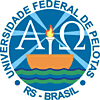 PRÓ-REITORIA DE PESQUISA E PÓS-GRADUAÇÃOPROGRAMA DE PÓS-GRADUAÇÃO EM      HISTÓRICO ESCOLAR                 	          Grau:  Nº DE MATRÍCULA: Nome:       Filiação:       Local de nascimento:       				Data de nascimento:      Programa de Pós-Graduação em                          Início no Programa:      Área de Concentração:       Orientador:       Título da :      Data da defesa:       		                                Data da homologação:      Pelotas,      _______________________Prof.      Coordenador do Programa de Pós-Graduação em      DISCIPLINA PERÍODOCONCEITO CRÉDITOSCARGA HORÁRIACARGA HORÁRIACARGA HORÁRIACARGA HORÁRIA TOTALTEPConvenções:  A = excelente;  B = bom;  C = regular;  D = insuficiente;  P = aproveitados; S  = satisfatório São consideradas aprovadas as disciplinas com conceito A, B, C, S e P.Convenções:  A = excelente;  B = bom;  C = regular;  D = insuficiente;  P = aproveitados; S  = satisfatório São consideradas aprovadas as disciplinas com conceito A, B, C, S e P.Convenções:  A = excelente;  B = bom;  C = regular;  D = insuficiente;  P = aproveitados; S  = satisfatório São consideradas aprovadas as disciplinas com conceito A, B, C, S e P.Convenções:  A = excelente;  B = bom;  C = regular;  D = insuficiente;  P = aproveitados; S  = satisfatório São consideradas aprovadas as disciplinas com conceito A, B, C, S e P.          T = teórica          E = exercício          P = prática          T = teórica          E = exercício          P = prática          T = teórica          E = exercício          P = prática          T = teórica          E = exercício          P = prática